Расписание уроков 8Б класса  с 14.12.по 19.12урокВремя СпособПредмет, учительТема урока (занятия)РесурсДомашнее заданиеПонедельник108.00 –  08.30Он-лайнФизикаТизилова Л.И.“Измерение напряжения на различных участках электрической цепиZoom При отсутствия подключения учебник:п.39-41учебник п.39-41 упр. 26Понедельник208.50 –  09.20Он-лайнФизикаТизилова Л.И.Зависимость силы тока от напряженияZoom При отсутствия подключения учебник:п.42учебник п. 42 упр.27 присылать на почтуtiziloval@mail.ru 19.12.2020 Понедельник309.40 – 10.10Он-лайнАнглийский языкЗадорина Е.А.Совершенствование лексико-грамматических навыков. Present Perfect TenseZoom При отсутствия подключения учебник с. 52, 59,159Учить 3-й столбик на с. 159, у. 5 с. 52, таблица у. 3 с. 53 (устно).Задания в асу рсо или на почту guzlen@yandex.ru 18.12 17:00Понедельник410.30 – 11.00Он-лайнФизкультураНедорезова Ю.П.Разучивание техники упражнения на бревне (у девочек); на перекладине (у юношей)Zoom Разучивание техники упражнения на бревне (у девочек); на перекладине (у юношей)подготовка к сдаче норматива удержание “уголка” 15 секунд 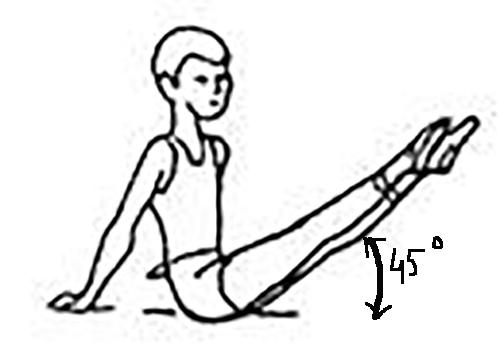 ПонедельникПонедельник511.20 – 11.50Он-лайнИсторияСиднева Е.Н.Внешняя  политика России в 1725-1765 гг.Zoom, при невозможности подключения выполнить задание  к п.16п.16 Самостоятельно заполнить таблицу “Основные события внешней политики”. Выучить новые даты и термины.Понедельник612.10 – 12.40Он-лайнГеографияХабибуллина Р.Д.Распределение температуры воздуха по территории России.ZOOM,при невозможности или разрыве подключения:  учебник  &21П.21,отвечать на вопросы(устно)713.00 – 13.30Он-лайнГеографияХабибуллина Р.Д.Распределение осадков и увлажнения по территории России.Zoom.при невозможности или разрыве подключения:  учебник &22П.22,задание в прикрепленном файле  АСУ РСО, отправить до 15.12 до 20.00 на почту АСУ РСО или habibullina.rusha@mail.ruВторник108.00 –  08.30Он-лайнМатематика ГеометрияКирдянова Е.И.Повторение и систематизация учебного материала.Zoom.при невозможности или разрыве подключения:  учебник стр.70-73 повторитьВторник208.50 –  09.20Он-лайнМатематика ГеометрияКирдянова Е.И.Контрольная работаZoom.при невозможности или разрыве подключения:дидактическийм атериал к.р №5 в.1,2  Вторник309.40 – 10.10Он-лайнИнформатикаСафиуллова Л.Е.Контрольная работа по теме «Математические основы информатики»zoom ,  при невозможности подключения учебник § 1.3.6Вторник410.30 – 11.00Он-лайнИнформатикаСафиуллова Л.Е.Понятие алгоритмаzoom ,  при невозможности подключения учебник § 1.36.§ 1.3.6. Задание в АСУВторникОБЕДОБЕДОБЕДОБЕДОБЕДОБЕДОБЕДВторник511.20 – 11.50Он-лайнОБЖПриходько И.С.Криминальные опасности, угрозы и защита от нихZoom. При отсутствии подключения познакомиться с темой  по ссылке - https://clck.ru/SQANG и сделать конспектСделать контрольные задания по ссылке https://clck.ru/SQANGВторник612.10 – 12.40Он-лайнХимияНовикова И.В.Кислоты Zoom https://youtu.be/7DwU4fstNWk При отсутствия подключения учебник Габриелян Химия 8 niv9971@yandex.ru §16  упр 2,3Среда108.00 –  08.30Он-лайнЛитератураАнтипова Г.А.М. Ю. Лермонтов. Слово о поэте. Воплощение исторической темы в творчестве М.Ю. Лермонтова (с обобщением ранее изученного в 6 – 7 классах) 		Zoom, при невозможности подключения читать учебник стр. 228-230.                      Составить тезисный план биографии М.Ю.Лермонтова.Среда208.50 –  09.20Он-лайнРусский языкАнтипова Г.А.Обобщающий урок по теме «Односоставные предложения». Синтаксический разбор односоставного предложения 		Zoom, при      невозможности подключения учебник стр.118-120, упр. 217-219                      Упр. 219. Прислать на почту АСУ или e-mail antipova.ga@mail.ru 17.12.20 до 20-00Среда309.40 – 10.10Он-лайнАнглийский языкЗадорина Е.А.Совершенствование навыков письменной речиZoom При отсутствия подключения учебник с. 56Учить 3-й столбик на с. 159, у. 1,2,3,4  с. 56 (в рамке).Задания в асу рсо или на почту guzlen@yandex.ru 18.12 17:00Среда410.30 – 11.00Он-лайнАнглийский языкЗадорина Е.А.Совершенствование навыков диалогической речиZoom При отсутствия подключения учебник с. 57Учить 3-й столбик на с. 159, у. 2,4  с. 57 (составить свой диалог)Задания в асу рсо или на почту guzlen@yandex.ru 18.12 17:00СредаОБЕДОБЕДОБЕДОБЕДОБЕДОБЕДОБЕДСреда511.20 – 11.50Он-лайнМатематика Кирдянова Е.И.Признаки делимостиZOOM  В случае отсутствия связиZOOM  В случае отсутствия подключенияУчебник п.19, №17.48,17.49,17.50Тестс  ЯклассСреда612.10 – 12.40Он-лайнМатематикаКирдянова Е.И. Признаки делимостиZOOM  В случае отсутствия связиZOOM  В случае отсутствия подключенияУчебник п.17,№17.51Тест ЯклассЧетверг108.00 –  08.30Он-лайнОбществознаниеНаука.Zoomв случае отсутствия связипараграф 11 в учебникечитать 11 параграф. подготовиться к тесту.Четверг208.50 –  09.20Он-лайнФизкультураНедорезова Ю.П.Совершенствование техники упражнения на бревне (у девочек); на перекладине (у юношей) Теоретический материалZOOM, при невозможности одключения: https://youtu.be/F899XDLzmU4сдача норматива “уголок” 15 сек.прислать на вайбер до 20 декабря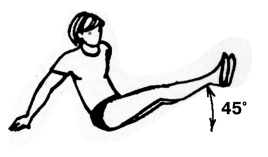 Четверг309.40 – 10.10Он-лайнФизикаТизилова Л.И.Электрическое сопротивление проводников. Единицы сопротивленияZOOM, При невозможности или разрыве подключения:  учебник п 43учебник п. 43 упр.28Четверг410.30 – 11.00Он-лайнФизикаТизилова Л.И.Закон Ома для участка цепиZOOM, При невозможности или разрыве подключения:  учебник п.44учебник п.44 упр.29 присылать на почту tiziloval@mail.ru  19.12.2020ЧетвергОБЕДОБЕДОБЕДОБЕДОБЕДОБЕДОБЕДЧетверг511.20 – 11.50Он-лайнИсторияСиднева Е.Н.Внешняя политика России в 1725-1762 гг.Zoom, при невозможности подключения выполнить задания к тексту п.16п.16 выучить новые слова  и даты.Четверг612.10 – 12.40Он-лайнБиологияХабибуллина Р.Д.Мышцы, их строение и функции.ZOOM, при невозможности или разрыве подключения:  учебник П.18П.18,изучить,задание в  прикрепленном файле  АСУ РСО, отправить до 18.12( до 20.00)на почту АСУ РСО или habibullina.rusha@mail.ru-Пятница108.00 –  08.30Он-лайнМатематика геометрияКирдянова Е.И.Теорема Фалеса.. Теорема о пропорциональных отрезках.Zoom.при невозможности или разрыве подключения:  учебник п.11, №368, 370, 372-374 устно,379п.11 учить, №369, 376,378Пятница208.50 –  09.20Он-лайнМатематика алгебраКирдянова Е.И.Простые и составные числаZOOM  В случае отсутствия связиZOOM  В случае отсутствия подключенияУчебник п.20№18.24,18.25,18.26Тест ЯклассПятница309.40 – 10.10Он-лайнИнформатика  Сафиуллова Л.Е.Исполнитель алгоритма. Работа с исполнителями в среде Кумирzoom ,  при невозможности подключения учебник §2.1. 1§2.1. 1. Задание в АСУПятница410.30 – 11.00Он-лайнРусский языкАнтипова Г.А.Диктант по теме "Односоставные предложения" 					Zoom, при невозможности подключения см. файл прикрепленный в АСУПятница511.20 – 11.50Он-лайнХимияНовикова И.В.Практическая работа по теме “Водород” Zoom https://youtu.be/71ALWvO82LAhttps://youtu.be/BnIhQCjC--EПри отсутствия подключения учебник Габриелян Химия 8 посмотреть  видео по ссылке выполнить практическую работустр 74 прислатьна почту niv9971@yandex.ru до 12-40Пятница612.10 – 12.40Он-лайнХимия Новикова И.В.Кислоты Zoom https://youtu.be/7DwU4fstNWk При отсутствия подключения учебник Габриелян Химия 8 niv9971@yandex.ru §16  упр4Пятница713.00-13.30Он-лайнКлассный час.Сиднева Е.Н.ZoomСуббота108.00 –  08.30Он-лайнРусский языкАнтипова Г.А.Неполные предложения 								Zoom, при невозможности подключения учебник стр. 116-117, упр. 213-214Суббота208.50 –  09.20Он-лайнЛитератураАнтипова Г.А.М.Ю. Лермонтов. «Мцыри». Мцыри как романтический герой. Воспитание в монастыре. Романтически-услов- ный историзм поэмы Zoom, при                    невозможности подключения читать учебник стр.230-250.                      Читать учебник стр.230-250.Суббота309.40 – 10.10Он-лайнМатематикаКирдянова Е.И.Простые и составные числаZoom.при невозможности или разрыве подключения:  учебник п20,№20.45,20.46№20.46Суббота410.30 – 11.00Он-лайнМатематикаКирдянова Е.И.Повторение и систематизация учебного материалаZoom.при невозможности или разрыве подключения:  учебник п 17-20 повторить в АСУ или на почтуkirdyanova.ei@yandex.ru самостоятельная работа  №19,в.1,2Суббота511.20 – 11.50Он-лайнБиологияХабибуллина Р.Д.Работа мышц. Лабораторная работа № 6 Выявление влияния статической и динамической работы на утомление мышц.ZOOM,при невозможности или разрыве подключения:  учебник: повторить &19П.19 изучить,ответить на вопросы 1-4(устно)